Bc. Nicol Juříková                                                                               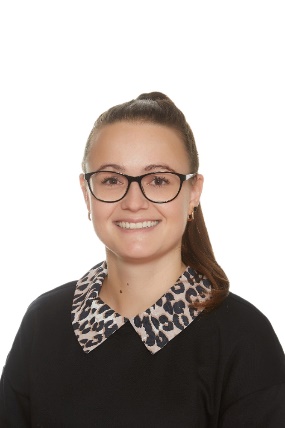 Adresa: Havlíčkovo náměstí 473, Jedovnice 679 06
Telefon: 606 078 509
E-mail: jurikova.n@seznam.czOsobní profil: Jsem nadšená a empatická učitelka s odbornou kvalifikací v oblasti speciální pedagogiky 
a bohatými zkušenostmi na prvním stupni základního vzdělávání. Specializuji se na vytváření motivujícího a inkluzivního vzdělávacího prostředí, které podporuje lásku k učení a rozvíjí sociální a akademické dovednosti žáků. Věřím v individualizovaný přístup k výuce 
a v uplatnění moderních pedagogických metod.Vzdělání:Magisterské studium v oboru Speciální pedagogika – poruchy chování, Masarykova univerzita, Pedagogická fakulta, Brno (od 2020)Bakalářský titul v oboru Speciálněpedagogická andragogika, Univerzita Palackého, Pedagogická fakulta, Olomouc (2015–2018)Maturita, Gymnázium Rájec-Jestřebí, Rájec-Jestřebí (2011-2015)Pracovní zkušenosti:Učitelka na I. stupni ZŠ, Základní škola Rajhradice, p. o. (2021 – dosud)Plánování a realizace vzdělávacích programů pro děti ve věku 6–11 let.Výkon role třídního učitele.Individuální přístup k žákům s různými vzdělávacími potřebami či odlišným mateřským jazykem.Vedení předmětu speciálně pedagogické péče.Spolupráce s rodiči a kolegy ve prospěch rozvoje žáků.Organizace mimoškolních aktivit a exkurzí rozšiřujících vědomosti a dovednosti žáků.Asistentka pedagoga na I. stupni ZŠ, Základní škola Ochoz u Brna (2018–2021)Podpora hlavního učitele ve třídách prvního stupně.Individuální práce s dětmi vyžadujícími speciální pedagogický přístup.Příprava vzdělávacích materiálů a pomůcek.Další pracovní zkušenosti:Koordinace a spolupráce na organizaci příměstského tábora.Vedení týmových projektů a olympiád, s cílem rozšíření dovedností studentů.Doučování žáků školy ohrožených školním neúspěchem.DovednostiSchopnost efektivně plánovat a organizovat výuku.Schopnost vytvářet motivující a bezpečné vzdělávací prostředí.Vynikající komunikační dovednosti s dětmi i dospělými.Zkušenosti s integrací ICT do výuky.Týmová práce a schopnost spolupracovat s rodiči a odborníky.Jazykové dovednosti:Čeština – mateřský jazykAngličtina – mírně pokročilá (úroveň B1)Certifikáty a kurzy:Spolupráce pedagoga a asistenta pedagoga ve výuce, 2018.Úskalí práce školního speciálního pedagoga, 2020.Formativní hodnocení, 2021.Specifické poruchy učení - praktické rady a náměty do výuky, 2021.Reedukace specifických poruch učení na ZŠ, 2021.Vyjmenovaná slova krok za krokem, 2021.Třídní schůzka: žák - rodič – učitel, 2023.Násobilka a dělení v oboru násobilek, 2023.Tripartity, aneb netradiční třídní schůzka s rodiči, 2023.Třídní management, 2023.Učíme venku na I. stupni, 2023.Videa ve výuce, 2023.Centra aktivit, 2024.